PRESS RELEASEESTÃO ABERTAS AS AVALIAÇÕES BEST PUBLIC LEADERS® 2020 – AVALIE ATÉ ÀS 24h de sábadoOeiras, 18 de novembro de 2020 – Já estão abertas as avaliações dos Best Public Leaders® (melhores líderes públicos) de 2020, segundo a metodologia Best Team Leaders® desenvolvida pela Tema Central e pela QMetrics e que conta com a certificação científica da Universidade Nova IMS.Cerca de cem especialistas, conselheiro da Leadership Summit Portugal e profissionais na área da liderança, escolheram os líderes públicos que na sua opinião mais se destacaram durante o ano 2020. Os nomes mais vezes citados foram nomeados para integrarem a short list de cada uma das nove categorias previamente definidas e irão agora ser objeto de avaliação pública individualizada.A avaliação das figuras públicas está disponível até ao próximo sábado, dia 21, às 24h.Toda a população pode avaliar através do seguinte link: https://bestteamleaders.com/btl/best-public-leaders/ Durante o ano, a metodologia Best Team Leaders® foi também aplicada na avaliação de vários líderes organizacionais pelas suas equipas em função das trinta competências e características de personalidade consideradas mais relevantes para o desempenho de funções de liderança.A cerimónia de divulgação dos resultados dos estudos Best Public Leaders® e Best Team Leaders® decorrerá no Salão Preto e Prata do Casino Estoril e será transmitida no dia 27 de novembro pelas 21h30 na Líder TV (MEO-165) e em streaming no site https://lidermagazine.sapo.pt/. Os resultados serão também publicados na edição de dezembro da revista Líder.Este ano, as figuras públicas e respetivas categorias que estão em avaliação são:Liderança Política: ANTÓNIO COSTA, MARCELO REBELO DE SOUSA, RUI RIO, CATARINA MARTINS, MARTA TEMIDO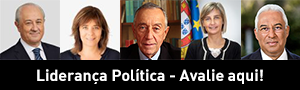 Liderança Desportiva: FERNANDO SANTOS, JORGE JESUS, CRISTIANO RONALDO, MIGUEL OLIVEIRA, SÉRGIO CONCEIÇÃO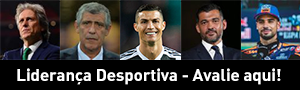 Liderança Organizacional: JOSÉ NEVES, ALEXANDRE FONSECA, RUI MIIGUEL NABEIRO, ANTÓNIO SARAIVA, FRANCISCO PEDRO BALSEMAO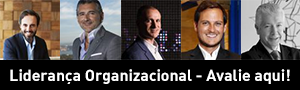 Liderança Artística: ANA ROCHA DE SOUSA, VHILS, JOANA VASCONCELOS, RICARDO ARAÚJO PEREIRA, JOANA CARNEIRO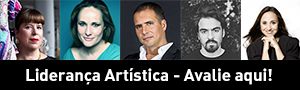 Liderança Digital: NUNO MARKL, BRUNO NOGUEIRA, ANA GARCIA MARTINS, ANDRÉ DE ARAGÃO  AZEVEDO, JOSÉ NEVES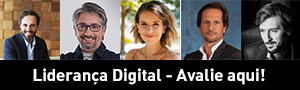 Liderança Comunicação e Media: RODRIGO GUEDES DE CARVALHO, CLARA DE SOUSA, CARLOS COELHO, JOSÉ GOMES FERREIRA, PEDRO SANTOS GUERREIRO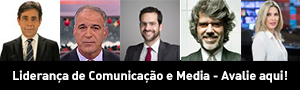 Liderança Feminina: PAULA AMORIM, CATARINA FURTADO, CRISTINA FERREIRA, LEONOR BELEZA, ELVIRA FORTUNATO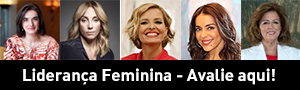 Liderança Jovem: RÚBEN DIAS, PEDRO TEIXEIRA DA MOTA, FRANCISCO RODRIGUES DOS SANTOS, MARGARIDA BALSEIRO LOPES, SÉRGIO RIBEIRO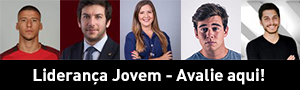 Liderança em tempo de pandemia: ISABEL JONET, GRAÇA FREITAS, MARTA TEMIDO, MIGUEL GUIMARÃES, ANTÓNIO COSTA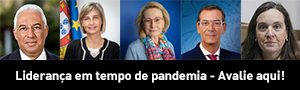 Todos os detalhes estão disponíveis em www.bestteamleaders.com. O estudo Best Team Leaders® e Best Public Leaders® é uma iniciativa da Tema Central e da QMetrics, tem o apoio institucional do Turismo de Portugal e da APG – Associação Portuguesa dos Gestores de Pessoas e é patrocinado pela Egor e pela Minimal. 